Shubin RomanExperience:Position applied for: Ordinary SeamanDate of birth: 07.02.1987 (age: 30)Citizenship: UkraineResidence permit in Ukraine: NoCountry of residence: UkraineCity of residence: OdessaContact Tel. No: +38 (048) 709-94-17 / +38 (063) 443-02-99E-Mail: shubinroman777@gmail.comU.S. visa: NoE.U. visa: NoUkrainian biometric international passport: Not specifiedDate available from: 10.12.2013English knowledge: ExcellentMinimum salary: 800 $ per month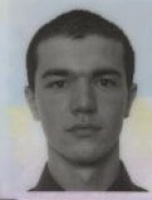 PositionFrom / ToVessel nameVessel typeDWTMEBHPFlagShipownerCrewingOrdinary Seaman25.08.2013-22.09.2013UdarnikTug Boat2771700-UkrainePort of Odessa-